Titles Should Be Bold, Centered, and Title Cased: Do Not
Use All Caps for Your TitleFirst Author1, Second Author2, Third Author3
Fourth Author4, Fifth Author41First Author’s Affiliation, 2Second Author’s Affiliation, 1100 E. 5th Street, Niles, MI 207243Third Author’s Affiliation, 1100 E. 5th Street, Niles, MI 207244Fourth and Fifth Authors’ Affiliation, 1100 E. 5th Street, Niles, MI 20724AbstractThis is sample text and needs to be completely replaced before submitting your paper. This is sample text and needs to be completely replaced before submitting your paper. This is sample text and needs to be completely replaced before submitting your paper. This is sample text and needs to be completely replaced before submitting your paper.This is sample text and needs to be completely replaced before submitting your paper. This is sample text and needs to be completely replaced before submitting your paper. This is sample text and needs to be completely replaced before submitting your paper. This is sample text and needs to be completely replaced before submitting your paper.Key Words: Bayesian, parametric, p-value, Fisher1. Primary SubheadThis is sample text and needs to be completely replaced before submitting your paper. This is sample text and needs to be completely replaced before submitting your paper. This is sample text and needs to be completely replaced before submitting your paper. This is sample text and needs to be completely replaced before submitting your paper.This is sample text and needs to be completely replaced before submitting your paper. This is sample text and needs to be completely replaced before submitting your paper. This is sample text and needs to be completely replaced before submitting your paper. This is sample text and needs to be completely replaced before submitting your paper.This is sample text and needs to be completely replaced before submitting your paper. This is sample text and needs to be completely replaced before submitting your paper. This is sample text and needs to be completely replaced before submitting your paper. This is sample text in 10-point Times New Roman type and needs to be completely replaced before submitting your paper. This is sample text and needs to be completely replaced before submitting your paper.1.1 Secondary SubheadThis is sample text and needs to be completely replaced before submitting your paper. This is sample text and needs to be completely replaced before submitting your paper. This is sample text and needs to be completely replaced before submitting your paper. This is sample text and needs to be completely replaced before submitting your paper. This is sample text and needs to be completely replaced before submitting your paper. This is sample text and needs to be completely replaced before submitting your paper.This is sample text and needs to be completely replaced before submitting your paper. This is sample text and needs to be completely replaced before submitting your paper. This is sample text and needs to be completely replaced before submitting your paper. This is sample text and needs to be completely replaced before submitting your paper. This is sample text and needs to be completely replaced before submitting your paper. This is sample text and needs to be completely replaced before submitting your paper. This is sample text and needs to be completely replaced before submitting your paper. This is sample text and needs to be completely replaced before submitting your paper. This is sample text and needs to be completely replaced before submitting your paper. 1.2 Another Secondary SubheadThis is sample text and needs to be completely replaced before submitting your paper. This is sample text and needs to be completely replaced before submitting your paper. This is sample text and needs to be completely replaced before submitting your paper. This is sample text and needs to be completely replaced before submitting your paper. This is sample text and needs to be completely replaced before submitting your paper. This is sample text and needs to be completely replaced before submitting your paper.This is sample text and needs to be completely replaced before submitting your paper. This is sample text and needs to be completely replaced before submitting your paper. This is sample text and needs to be completely replaced before submitting your paper. This is sample text and needs to be completely replaced before submitting your paper. This is sample text and needs to be completely replaced before submitting your paper. This is sample text and needs to be completely replaced before submitting your paper.2. Another Primary Subhead2.1 Another Secondary SubheadThis is sample text and needs to be completely replaced before submitting your paper. This is sample text and needs to be completely replaced before submitting your paper. This is sample text and needs to be completely replaced before submitting your paper. This is sample text and needs to be completely replaced before submitting your paper. This is sample text and needs to be completely replaced before submitting your paper. This is sample text and needs to be completely replaced before submitting your paper.2.1.1 Tertiary subheadThis is sample text and needs to be completely replaced before submitting your paper. This is sample text and needs to be completely replaced before submitting your paper. This is sample text and needs to be completely replaced before submitting your paper. This is sample text and needs to be completely replaced before submitting your paper. This is sample text and needs to be completely replaced before submitting your paper. This is sample text and needs to be completely replaced before submitting your paper. This is sample text and needs to be completely replaced before submitting your paper. This is sample text and needs to be completely replaced before submitting your paper.This is sample text and needs to be completely replaced before submitting your paper. This is sample text and needs to be completely replaced before submitting your paper. This is sample text and needs to be completely replaced before submitting your paper. 2.1.2 Another tertiary headThis is sample text and needs to be completely replaced before submitting your paper. This is sample text and needs to be completely replaced before submitting your paper. This is sample text and needs to be completely replaced before submitting your paper. This is sample text and needs to be completely replaced before submitting your paper.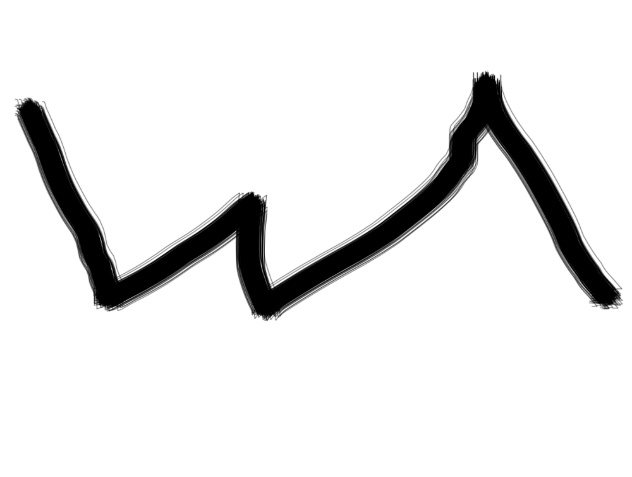 Figure 1: Actual confidence interval coverages, J = 4, ρ = .85, nominal confidence level = .75, quantile = .01AcknowledgementsThis is sample text and needs to be completely replaced before submitting your paper. This is sample text and needs to be completely replaced before submitting your paper. This is sample text and needs to be completely replaced before submitting your paper. This is sample text and needs to be completely replaced before submitting your paper. This is sample text and needs to be completely replaced before submitting your paper. This is sample text and needs to be completely replaced before submitting your paper. This is sample text and needs to be completely replaced before submitting your paper. This is sample text and needs to be completely replaced before submitting your paper. This is sample text and needs to be completely replaced before submitting your paper.This is sample text and needs to be completely replaced before submitting your paper. This is sample text and needs to be completely replaced before submitting your paper. This is sample text and needs to be completely replaced before submitting your paper. This is sample text and needs to be completely replaced before submitting your paper. This is sample text and needs to be completely replaced before submitting your paper. This is sample text and needs to be completely replaced before submitting your paper. This is sample text and needs to be completely replaced before submitting your paper.ReferencesPlease verify that all references are included. Please verify that all references are included. Please verify that all references are included.Please verify that all references are included. Please verify that all references are included. Please verify that all references are included. Please verify that all references are included.Please verify that all references are included. Please verify that all references are included. Please verify that all references are included.Please verify that all references are included. Please verify that all references are included. Please verify that all references are included. Please verify that all references are included.Please verify that all references are included. Please verify that all references are included. Please verify that all references are included.Please verify that all references are included. Please verify that all references are included. Please verify that all references are included. Please verify that all references are included.Please verify that all references are included. Please verify that all references are included. Please verify that all references are included.Please verify that all references are included. Please verify that all references are included. Please verify that all references are included. Please verify that all references are included.Please verify that all references are included. Please verify that all references are included. Please verify that all references are included.Please verify that all references are included. Please verify that all references are included. Please verify that all references are included. Please verify that all references are included.Table 1: Possible Rankings of A, B, and C and Corresponding Posterior Probabilities(Because of rounding, not all columns sum to one.)Table 1: Possible Rankings of A, B, and C and Corresponding Posterior Probabilities(Because of rounding, not all columns sum to one.)Table 1: Possible Rankings of A, B, and C and Corresponding Posterior Probabilities(Because of rounding, not all columns sum to one.)Table 1: Possible Rankings of A, B, and C and Corresponding Posterior Probabilities(Because of rounding, not all columns sum to one.)Table 1: Possible Rankings of A, B, and C and Corresponding Posterior Probabilities(Because of rounding, not all columns sum to one.)Table 1: Possible Rankings of A, B, and C and Corresponding Posterior Probabilities(Because of rounding, not all columns sum to one.)Table 1: Possible Rankings of A, B, and C and Corresponding Posterior Probabilities(Because of rounding, not all columns sum to one.)ErrorsPosterior probabilityas a function of βPosterior probability for specified βPosterior probability for specified βPosterior probability for specified βPosterior probability for specified β(RA, RB, RC)g(R)Posterior probabilityas a function of ββ = .5β = .3β = .1β = .01(1, 2, 3)01/(1+2β+2β2+β3).381.553.819.980(1, 3, 2)1β/(1+2β+2β2+β3).190.166.082.010(2, 1, 3)1β/(1+2β+2β2+β3).190.166.082.010(2, 3, 1)2β2/(1+2β+2β2+β3).095.050.008.000(3, 1, 2)2β2/(1+2β+2β2+β3).095.050.008.000(3, 2, 1)3β3/(1+2β+2β2+β3).048.015.001.000